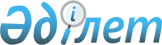 On approval of prices for goods (works, services) of military educational institutions of the Ministry of Defense of the Republic of Kazakhstan, provided on a paid basis
					
			
			
			Unofficial translation
		
					Order of the Minister of Defense of the Republic of Kazakhstan of November 22, 2018 No. 752. Registered with the Ministry of Justice of the Republic of Kazakhstan on November 26, 2018 No. 17771.
      Unofficial translation
      In accordance with paragraph 4 of Article 63 of the Law of the Republic of Kazakhstan "On Education," I hereby ORDER:
      Footnote. The preamble - in the wording of the order of the Minister of Defense of the Republic of Kazakhstan dated 04.01.2024 № 3 (shall enter into force upon expiry of ten calendar days after the day of its first official publication).


      1. To approve the prices for goods (works, services) of military educational institutions of the Ministry of Defense of the Republic of Kazakhstan provided on a paid basis in accordance with the appendix to this Order.
      2. The Directorate of Military Science and Innovations of the Ministry of Defense of the Republic of Kazakhstan (Military Scientific Directorate), in accordance with the procedure established by the legislation of the Republic of Kazakhstan, shall ensure:
      1) the state registration of this Order with the Ministry of Justice of the Republic of Kazakhstan;
      2) directing of the copy of this Order to the Republican State Enterprise on the Right of Economic Management “Republican Center of Legal Information of the Ministry of Justice of the Republic of Kazakhstan” for its official publication and inclusion in the Reference Control Bank of Regulatory Legal Acts of the Republic of Kazakhstan in the Kazakh and Russian languages within ten calendar days after the state registration;
      3) placing this Order on the Internet resource of the Ministry of Defense of the Republic of Kazakhstan after its first official publication;
      4) submitting the information to the Legal Department of the Ministry of Defense of the Republic of Kazakhstan on the performance of activities provided in subparagraphs 1), 2) and 3) of this paragraph within ten calendar days after the state registration.
      3. Control over the implementation of this order shall be assigned to the Deputy Minister of Defense of the Republic of Kazakhstan for educational and ideological work.
      Footnote. Paragraph 3 - in the wording of the order of the Minister of Defense of the Republic of Kazakhstan dated 04.01.2024 № 3 (shall enter into force upon expiry of ten calendar days after the day of its first official publication).


      4. This Order shall be brought to the notice of official persons in the part relating to them.
      5. This Order shall be enforced upon expiry of ten calendar days after the date of its first official publication. Prices for goods (works, services) of military educational institutions of the Ministry of Defense of the Republic of Kazakhstan, provided on a paid basis
      Footnote. Prices - as amended by the order of the Minister of Defense of the Republic of Kazakhstan dated 04.01.2024 № 3 (shall enter into force upon expiry of ten calendar days after the day of its first official publication). Chapter 1. Conducting scientific and defense research Chapter 2. 3D Model development and part manufacturing services on 3d printers Chapter 3. Rental of premises Chapter 4. Swimming pool services Chapter 5. Football pitch lease Chapter 6. Retraining and advanced training of specialists, military training of citizens according to the programs of officers and sergeants of the reserve Chapter 7. Production of magazines, books and teaching aids Chapter 8. Digital printing services Chapter 9. Black and white printing services on color printers and black and white digital devices Chapter 10. Granting intellectual rights to the results of scientific research under the license agreement Chapter 11. Publication of scientific articles in peer-reviewed scientific publications and the production of conference collections Chapter 12. Organization and holding of training camps for students of military departments 
      Note:
      1. NSC * - the National Scientific Council, in accordance with paragraph 5 of Article 19 of the Law of the Republic of Kazakhstan "On Science," the NSC shall decide on grant and program-targeted financing.
      2. HSTC * * - the Higher Scientific and Technical Commission under the Government of the Republic of Kazakhstan, in accordance with paragraph 3 of Article 18 and paragraph 1 of Article 27 of the Law of the Republic of Kazakhstan "On Science," HSTC decides on program-targeted financing (including outside competitive procedures).
      3. DRC * * * - Defense Research Council, collegial consultative and advisory body of the Ministry of Defense of the Republic of Kazakhstan in accordance with the Rules for Financing Defense Research, approved by the order of the Minister of Defense of the Republic of Kazakhstan dated August 1, 2017 № 403 (registered in the Register of State Registration of Regulatory Legal Acts № 15602) shall make a decision on financing defense research.
      4. Services for visiting the swimming pool, renting football pitches of military educational institutions of the Ministry of Defense of the Republic of Kazakhstan 
      * * * * - it shall not be allowed to provide services during the educational process of trained military educational institutions of the Ministry of Defense of the Republic of Kazakhstan, as well as events held within the framework of the Armed Forces of the Republic of Kazakhstan.
      5. The goods (works, services) specified in Chapters 7, 8 and 9 shall be manufactured and performed on standard sheets with a density of 80 grams per m2 in A4 and A3 format.
					© 2012. «Institute of legislation and legal information of the Republic of Kazakhstan» of the Ministry of Justice of the Republic of Kazakhstan
				
      Minister of Defenseof the Republic of Kazakhstan

N. Yermekbayev
Approved
by Order № 752 of the
Minister of Defense
of the Republic of Kazakhstan
№ r/n
Name of goods (works, services)
unit of measure
Price for the unit of measure (in KZT)
1.
Research and/or development work within the framework of grant financing
work
In accordance with the decision of the NSC *
2.
Research and/or development work within the framework of program-targeted financing
work
In accordance with the decision of NSC * and HSTC * *
3.
Defense research
service
In accordance with the decision of the DRC * * *
4.
Provision of research and/or development services for third-party organizations with participation of the research and/or development group in the amount of 3 to 5 persons
service
not less than
6 000 000
5.
Provision of research and/or development services for third-party organizations with the participation of a research group in the amount of 6 to 9 persons
service
not less than
9 000 000
6.
Provision of research and/or development services for third-party organizations with participation of the research and/or development group in the amount of 10 to 15 persons
service
not less than15 000 000 
№ r/n
Name of goods (works, services)
unit of measure
Price for the unit of measure (in KZT)
7.
Developing a 3D part model in a specialized program for subsequent printing of a part on a 3D printer
service
90 000
8.
1 part 3D printer up to 100 grams stainless steel
a piece
110 000
9.
1 part manufactured on a 3D printer weighing 101 to 110 grams of stainless steel
a piece
120 000
10.
1 part manufactured on a 3D printer weighing from 111 to 120 grams of stainless steel
a piece
130 000
11.
1 3D printer part, 121 to 130 grams stainless steel
a piece
140 000
12.
1 part, 3D printer, 131 to 140 grams stainless steel
a piece
150 000
13.
1 3D part weighing 141 to 150 grams stainless steel
a piece
160 000
14.
1 part manufactured on a 3D printer weighing 151 to 160 grams of stainless steel
a piece
170 000
15.
1 part 3D printer 161 to 170 grams stainless steel
a piece
180 000
16.
1 3D part weighing 171 to 180 grams stainless steel
a piece
190 000
17.
1 part manufactured on a 3D printer weighing 181 to 190 grams of stainless steel
a piece
200 000
18.
1 part 3D printer 191 to 200 grams stainless steel
a piece
210 000
19.
1 part manufactured on a 3D printer weighing up to 100 grams of corrosion-resistant steel
a piece
160 000
20.
1 part manufactured on a 3D printer weighing 101 to 110 grams of corrosion-resistant steel
a piece
170 000
21.
1 part manufactured on a 3D printer weighing from 111 to 120 grams of corrosion-resistant steel
a piece
180 000
22.
1 part manufactured on a 3D printer weighing 121 to 130 grams of corrosion-resistant steel
a piece
190 000
23.
1 part manufactured on a 3D printer weighing 131 to 140 grams of corrosion-resistant steel
a piece
200 000
24.
1 part manufactured on a 3D printer weighing 141 to 150 grams of corrosion-resistant steel
a piece
210 000
25.
1 part manufactured on a 3D printer weighing 151 to 160 grams of corrosion-resistant steel
a piece
220 000
26.
1 part manufactured on a 3D printer weighing 161 to 170 grams of corrosion-resistant steel
a piece
230 000
27.
1 part manufactured on a 3D printer weighing 171 to 180 grams of corrosion-resistant steel
a piece
240 000
28.
1 part manufactured on a 3D printer weighing 181 to 190 grams from corrosion-resistant steel
a piece
250 000
29.
1 part manufactured on a 3D printer weighing 191 to 200 grams of corrosion-resistant steel
a piece
260 000
30.
1 part manufactured on a 3D printer weighing up to 100 grams from heat-resistant steel
a piece
110 000
31.
1 part manufactured on a 3D printer weighing 101 to 110 grams of heat-resistant steel
a piece
120 000
32.
1 part manufactured on a 3D printer weighing from 111 to 120 grams from heat-resistant steel
a piece
130 000
33.
1 part manufactured on a 3D printer weighing from 121 to 130 grams from heat-resistant steel
a piece
140 000
34.
1 part manufactured on a 3D printer weighing 131 to 140 grams from heat-resistant steel
a piece
150 000
35.
1 part manufactured on a 3D printer weighing 141 to 150 grams from heat-resistant steel
a piece
160 000
36.
1 part manufactured on a 3D printer weighing 151 to 160 grams of heat-resistant steel
a piece
170 000
37.
1 part manufactured on a 3D printer weighing 161 to 170 grams of heat-resistant steel
a piece
180 000
38.
1 part made on a 3D printer weighing 171 to 180 grams of heat-resistant steel
a piece
190 000
39.
1 part manufactured on a 3D printer weighing 181 to 190 grams from heat-resistant steel
a piece
200 000
40.
1 part manufactured on a 3D printer weighing 191 to 200 grams from heat-resistant steel
a piece
210 000
41.
1 part manufactured on a 3D printer weighing up to 100 grams of aluminum alloy
a piece
110 000
42.
1 part manufactured on a 3D printer weighing 101 to 110 grams from aluminum alloy
a piece
120 000
43.
1 part manufactured on a 3D printer weighing from 111 to 120 grams from aluminum alloy
a piece
130 000
44.
1 part manufactured on a 3D printer weighing from 121 to 130 grams from aluminum alloy
a piece
140 000
45.
1 part manufactured on a 3D printer weighing 131 to 140 grams of aluminum alloy
a piece
150 000
46.
1 part manufactured on a 3D printer weighing 141 to 150 grams from aluminum alloy
a piece
160 000
47.
1 part manufactured on a 3D printer weighing 151 to 160 grams of aluminum alloy
a piece
170 000
48.
1 part manufactured on a 3D printer weighing 161 to 170 grams of aluminum alloy
a piece
180 000
49.
1 part manufactured on a 3D printer weighing 171 to 180 grams of aluminum alloy
a piece
190 000
50.
1 part manufactured on a 3D printer weighing 181 to 190 grams from aluminum alloy
a piece
200 000
51.
1 part manufactured on a 3D printer weighing 191 to 200 grams from aluminum alloy
a piece
210 000
52.
1 part manufactured on a 3D printer weighing up to 100 grams from a liquid polymer
a piece
110 000
53.
1 part manufactured on a 3D printer weighing from 100 to 110 grams from a liquid polymer
a piece
120 000
54.
1 part manufactured on a 3D printer weighing from 111 to 120 grams from a liquid polymer
a piece
130 000
55.
1 part manufactured on a 3D printer weighing 121 to 130 grams from a liquid polymer
a piece
140 000
56.
1 part manufactured on a 3D printer weighing 131 to 140 grams from a liquid polymer
a piece
150 000
57.
1 part manufactured on a 3D printer weighing 141 to 150 grams of liquid polymer
a piece
160 000
58.
1 part manufactured on a 3D printer weighing 151 to 160 grams of liquid polymer
a piece
170 000
59.
1 part manufactured on a 3D printer weighing 161 to 170 grams of liquid polymer
a piece
180 000
60.
1 part manufactured on a 3D printer weighing 171 to 180 grams of liquid polymer
a piece
190 000
61.
1 part manufactured on a 3D printer weighing 181 to 190 grams from a liquid polymer
a piece
200 000
62.
1 part manufactured on a 3D printer weighing 191 to 200 grams from a liquid polymer
a piece
210 000
63.
1 part manufactured on a 3D printer weighing up to 10 grams of wire polymer
a piece
4 500
64.
1 part manufactured on a 3D printer weighing from 11 to 50 grams of wire polymer
a piece
6 000
65.
1 part manufactured on a 3D printer weighing from 51 to 100 grams of wire polymer
a piece
11 000
66.
1 part manufactured on a 3D printer weighing 101 to 200 grams of wire polymer
a piece
21 000
67.
1 part manufactured on a 3D printer weighing 201 to 300 grams of wire polymer
a piece
31 000
68.
1 part manufactured on a 3D printer weighing 301 to 500 grams of wire polymer
a piece
51 000
69.
1 part manufactured on a 3D printer weighing from 501 to 1000 grams of wire polymer
a piece
121 000
№ r/n
Name of goods (works, services)
Unit of measure
Price for the unit of measure 
(in KZT)
70.
Rental of conference room for conferences, meetings, round tables, seminars, symposia, forums
60 minute
40 000 
71.
Rental of briefing room for conferences, meetings, round tables, seminars, symposia, forums
60 minute
15 000
72.
Rental of assembly hall for conferences, meetings, round tables, seminars, symposia, forums
60 minute
30 000
73.
Rental of classrooms for conferences, meetings, round tables, seminars, symposia, forums
60 minute
8 000
74. 
Rental of dormitory rooms with an area of ​ ​ 37 sq. m.
month
170 718
75.
Rent dormitory rooms with an area of ​ ​ 43 sq. m.
month
198 402
№ r/n
Name of goods (works, services)
unit of measure
Price for the unit of measure (in KZT)
76.
One-time swimming pool visit (adult) * * * *
60 minutes
2 000 
77.
Recreational swimming training process for an adult visitor, 12 lessons per month,  1 hour * * * *
60 minutes
1 700
№ r/n
Name of goods (works, services)
unit of measure
Price for the unit of measure (in KZT)
78.
Rental football pitch * * * *
60 minutes
15 000 
79.
Rent a football pitch for 1 month, 1 hour 3 times a week * * * *
60 minutes
13 000
№ r/n
Name of goods (works, services)
unit of measure
Price for the unit of measure (in KZT)
80.
Intensive foreign language (English) courses
academic hour
2 500 
81.
Advanced training courses for the faculty of military departments at civil higher educational institutions
academic hour
2 500
82.
Course training with assistant akims on military security and defense issues
academic hour
2 500
83.
Advanced training courses for primary military training teachers
academic hour
2 500
84.
"CISCO" Academy training courses
academic hour
4 500
85.
The cost of training citizens according to the programs of reserve officers
academic year
250 000
86.
The cost of training citizens under the programs of reserve sergeants
academic year
250 000
№ п/п
Name of goods (works, services)
Unit of measure
Price of the unit of measure (in KZT)
87.
1 soft-bound book in A4 format, up to 100 sheets
a piece
5 000
88.
1 soft-bound book in A4 format, 101 to 120 sheets
a piece
6 000
89.
1 soft-bound book in A4 format, 121 to 140 sheets
a piece
7 000
90.
1 soft-bound book in A4 format, 141 to 160 sheets
a piece
8 000
91.
1 soft-bound book in A4 format, 161 to 180 sheets
a piece
9 000
92.
1 soft-bound book in A4 format, 181 to 200 sheets
a piece
10 000
93.
1 soft-bound book in A4 format, 201 to 220 sheets
a piece
11 000
94.
1 soft-bound book in A4 format, 221 to 240 sheets
a piece
12 000
95.
1 soft-bound book in A4 format, 241 to 260 sheets
a piece
13 000
96.
1 soft-bound book in A4 format, 261 to 280 sheets
a piece
14 000
97.
1 soft-bound book in A4 format, 281 to 300 sheets
a piece
15 000
98.
1 soft-bound book in A4 format, 301 to 320 sheets
a piece
16 000
99.
1 soft-bound book in A4 format, 321 to 340 sheets
a piece
17 000
100.
1 soft-bound book in A4 format, 341 to 360 sheets
a piece
18 000
101.
1 soft-bound book in A4 format, 361 to 380 sheets
a piece
19 000
102.
1 soft-bound book in A4 format, 381 to 400 sheets
a piece
20 000
103.
1 soft-bound book in A4 format, 401 to 420 sheets
a piece
21 000
104.
1 soft-bound book in A4 format, 421 to 440 sheets
a piece
22 000
105.
1 soft-bound book in A4 format, 441 to 460 sheets
a piece
23 000
106.
1 soft-bound book in A4 format, 461 to 480 sheets
a piece
24 000
107.
1 soft-bound book in A4 format, 481 to 500 sheets
a piece
25 000
108.
1 soft-bound book in A5 format, up to 100 sheets
a piece
4 000
109.
1 soft-bound book in A5 format, 101 to 120 sheets
a piece
4 500
110.
1 soft-bound book in A5 format, 121 to 140 sheets
a piece
5 000
111.
1 soft-bound book in A5 format, 141 to 160 sheets
a piece
5 500
112.
1 soft-bound book in A5 format, 161 to 180 sheets
a piece
6 000
113.
1 soft-bound book in A5 format, 181 to 200 sheets
a piece
6 500
114.
1 soft-bound book in A5 format, 201 to 220 sheets
a piece
7 000
115.
1 soft-bound book in A5 format, 221 to 240 sheets
a piece
7 500
116.
1 soft-bound book in A5 format, 241 to 260 sheets
a piece
8 000
117.
1 soft-bound book in A5 format, 261 to 280 sheets
a piece
8 500
118.
1 soft-bound book in A5 format, 281 to 300 sheets
a piece
9 000
119.
1 soft-bound book in A5 format, 301 to 320 sheets
a piece
9 500
120.
1 soft-bound book in A5 format, 321 to 340 sheets
a piece
10 000
121.
1 soft-bound book in A5 format, 341 to 360 sheets
a piece
10 500
122.
1 soft-bound book in A5 format, 361 to 380 sheets
a piece
11 000
123.
1 soft-bound book in A5 format, 381 to 400 sheets
a piece
11 500
124.
1 soft-bound book in A5 format, 401 to 420 sheets
a piece
12 000
125.
1 soft-bound book in A5 format, 421 to 440 sheets
a piece
12 500
126.
1 soft-bound book in A5 format, 441 to 460 sheets
a piece
13 000
127.
1 soft-bound book in A5 format, 461 to 480 sheets
a piece
13 500
128.
1 soft-bound book in A5 format, 481 to 500 sheets
a piece
14 000
129.
1 log in A4 format, up to 50 sheets
a piece
4 000
130.
1 log in A4 format, from 51 to 70 sheets
a piece
4 500
131.
1 log in A4 format, from 71 to 100 sheets
a piece
5 500
132.
1 log in A5 format, up to 50 sheets
a piece
3 000
133.
1 log in A5 format, from 51 to 70 sheets
a piece
3 500
134.
1 log in A5 format, from 71 to 100 sheets
a piece
4 500
135.
1 soft-bound teaching manual in A5 format, up to 50 sheets
a piece
3 500
136.
1 soft-bound teaching manual in A5 format, from 51 to 70 sheets
a piece
4 500
137.
1 soft-bound teaching manual in A5 format, from 71 to 100 sheets
a piece
5 500
№ r/n
Name of goods (works, services)
Unit of measure
Price for the unit of measure (in KZT)
138.
Color printing on one side of the A4 format (5 to 20 sheets)
page
250
139.
Color printing on one side of the A4 format (21 to 50 sheets)
page
230
140.
Color printing on one side of the A4 format (51 to 300 sheets)
page
220
141.
Color printing on one side of the A4 format (from 301 sheets)
page
210
142.
Color printing on both sides of the A4 format (5 to 20 sheets)
page
500
143.
Color printing on both sides of the A4 format (21 to 50 sheets)
page
460
144.
Color printing on both sides of the A4 format (51 to 300 sheets)
page
440
145.
Color printing on both sides of the A4 format (from 301 sheets)
page
420
146.
Color printing on one side of the A3 format (5 to 20 sheets)
page
700
147.
Color printing on one side of the A3 format (21 to 50 sheets)
page
660
148.
Color printing on one side of the A3 format (51 to 300 sheets)
page
640
149.
Color printing on one side of the A3 format (from 301 sheets)
page
620
150.
Color printing on both sides of the A3 format (5 to 20 sheets)
page
1 400
151.
Color printing on both sides of the A3 format (21 to 50 sheets)
page
1 320
152.
Color printing on both sides of the A3 format (51 to 300 sheets)
page
1 280
153.
Color printing on both sides of the A3 format (from 301 sheets)
page
1 240
№ r/n
Name of goods (works, services)
Unit of measure
Price for the unit of measure (in KZT)
154.
Black and white printing on one side of the A4 format on color printers
sheet of paper
25
155.
Black and white printing on one side of the A3 format on color printers
sheet of paper
50
156.
Black and white printing on both sides of the A4 format on color printers
sheet of paper
50
157.
Black and white printing on both sides of the A3 format on color printers
sheet of paper
140
158.
Black and white printing on one side of the A4 format on black and white digital sets
sheet of paper
30
159.
Black and white printing on one side of the A3 format on black and white digital sets
sheet of paper
60
160.
Black and white printing on both sides of the A4 format on black and white digital devices
sheet of paper
60
161.
Black and white printing on both sides of the A3 format on black and white digital devices
sheet of paper
120
№ r/n
Name of goods (works, services)
Unit of measure
Price for the unit of measure (in KZT)
162.
The use of technical documentation by legal entities and individuals in the serial production of one unit of the “Chagall” unmanned aerial vehicle
service
1 000 000
163.
Use of technical documentation by legal entities and individuals during serial production of one unit of technical means of counteracting commercial unmanned aerial vehicles “Naizagai”
service
350 000
164.
Use of specialized class/audience with “Special Geoinformation Platform” software by legal entities and individuals
hour
3 000
165.
The use by legal entities and individuals of a specialized class/audience with the software of the intellectual reengineering database of “Irbis” information systems
hour
3 000
166.
The use by legal entities and individuals of a specialized class/audience with the software of the “Irbis” intelligent reengineering database of information systems for a period of 1 month
subscription
250 000
167.
The use by legal entities and individuals of a specialized class/audience with the software of the intelligent reengineering database of “Irbis” information systems for a period of 12 months
subscription
2 500 000
№ r/n
Name of goods (works, services)
Unit of measure
Price for the unit of measure (in KZT)
168.
Publication of one article in the scientific and educational journal "Vestnik"
service
2 500
169.
Publication of one article in the military-theoretical journal “Бағдар”
service
3 500
170.
Publication of one article in the military-technical journal "Scientific works of ВИИРЭиС "
service
2 000
171.
Conference compilation production
service
3 500
№ r/n
Name of goods (works, services)
Unit of measure
Price for the unit of measure (in KZT)
172.
Organization and conduct of classes with students of military departments at training camps (at training grounds)
Academic hour 
2 500